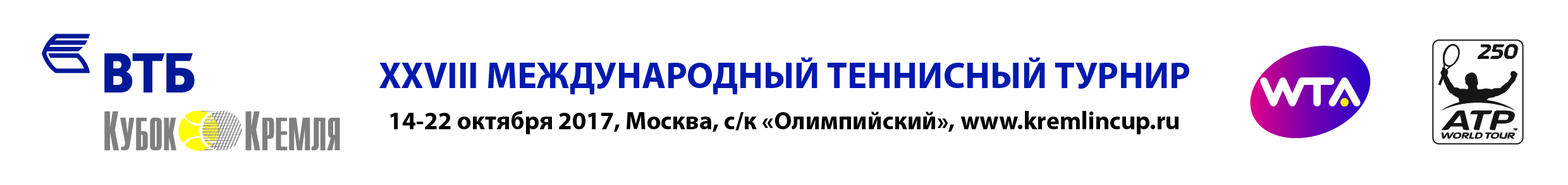 Пресс-службаВТБ Кубок Кремлятел: + 7 495 956 33 60natalia.ivanyuk@russport.ru АККРЕДИТАЦИОННАЯ ФОРМА АККРЕДИТАЦИОННАЯ ФОРМА АККРЕДИТАЦИОННАЯ ФОРМА АККРЕДИТАЦИОННАЯ ФОРМА АККРЕДИТАЦИОННАЯ ФОРМА АККРЕДИТАЦИОННАЯ ФОРМА АККРЕДИТАЦИОННАЯ ФОРМА АККРЕДИТАЦИОННАЯ ФОРМА АККРЕДИТАЦИОННАЯ ФОРМА АККРЕДИТАЦИОННАЯ ФОРМА АККРЕДИТАЦИОННАЯ ФОРМА АККРЕДИТАЦИОННАЯ ФОРМА АККРЕДИТАЦИОННАЯ ФОРМА Название СМИ (№ РЕГ.СВ):Название СМИ (№ РЕГ.СВ):Название СМИ (№ РЕГ.СВ):Название СМИ (№ РЕГ.СВ):Название СМИ (№ РЕГ.СВ):Фамилия:Фамилия:Фамилия:Фамилия:Фамилия:Имя:Имя:Имя:Отчество:Отчество:Отчество:Адрес:Адрес:Адрес:Мобильный телефонМобильный телефонМобильный телефонМобильный телефонМобильный телефон Email: Email: Email:Тип СМИ:Тип СМИ:Тип СМИ:Тип СМИ:Тип СМИ:Тип СМИ:Тип СМИ:Тип СМИ:Тип СМИ:Тип СМИ:Тип СМИ:Тип СМИ:Тип СМИ:Печатная прессаПечатная прессаИнформационное агентствоИнформационное агентствоБлогБлогДругое ______________РадиоРадиоИнтернетИнтернетТВ*ТВ*Должность:*  сотрудникам ТВ компаний необходимо предоставить дополнительную информацию для аккредитацииДолжность:*  сотрудникам ТВ компаний необходимо предоставить дополнительную информацию для аккредитацииДолжность:*  сотрудникам ТВ компаний необходимо предоставить дополнительную информацию для аккредитацииДолжность:*  сотрудникам ТВ компаний необходимо предоставить дополнительную информацию для аккредитацииДолжность:*  сотрудникам ТВ компаний необходимо предоставить дополнительную информацию для аккредитацииДолжность:*  сотрудникам ТВ компаний необходимо предоставить дополнительную информацию для аккредитацииДолжность:*  сотрудникам ТВ компаний необходимо предоставить дополнительную информацию для аккредитацииДолжность:*  сотрудникам ТВ компаний необходимо предоставить дополнительную информацию для аккредитацииДолжность:*  сотрудникам ТВ компаний необходимо предоставить дополнительную информацию для аккредитацииДолжность:*  сотрудникам ТВ компаний необходимо предоставить дополнительную информацию для аккредитацииДолжность:*  сотрудникам ТВ компаний необходимо предоставить дополнительную информацию для аккредитацииДолжность:*  сотрудникам ТВ компаний необходимо предоставить дополнительную информацию для аккредитацииДолжность:*  сотрудникам ТВ компаний необходимо предоставить дополнительную информацию для аккредитацииВНИМАНИЕ:  для прохождения аккредитации обязательно заполнение всех полей формы, прикрепление скана редакционного письма (pdf) и фотографии (желательно - 300 dpi, jpg, 4*6 см), а также предоставление публикаций за текущий год, посвященных матчам «Кубка Дэвиса», «Кубка Федерации», турниров ATP и WTA.Все материалы должны быть предоставлены не позднее 1 октября 2017 года по адресу электронной почты: natalia.ivanyuk@russport.ru Оргкомитет турнира оставляет за собой права немотивированного отказа в аккредитацииНе принимаются заявки, присланные после установленного срока,  а также заявки от представителей рекламных агентств.ВНИМАНИЕ:  для прохождения аккредитации обязательно заполнение всех полей формы, прикрепление скана редакционного письма (pdf) и фотографии (желательно - 300 dpi, jpg, 4*6 см), а также предоставление публикаций за текущий год, посвященных матчам «Кубка Дэвиса», «Кубка Федерации», турниров ATP и WTA.Все материалы должны быть предоставлены не позднее 1 октября 2017 года по адресу электронной почты: natalia.ivanyuk@russport.ru Оргкомитет турнира оставляет за собой права немотивированного отказа в аккредитацииНе принимаются заявки, присланные после установленного срока,  а также заявки от представителей рекламных агентств.ВНИМАНИЕ:  для прохождения аккредитации обязательно заполнение всех полей формы, прикрепление скана редакционного письма (pdf) и фотографии (желательно - 300 dpi, jpg, 4*6 см), а также предоставление публикаций за текущий год, посвященных матчам «Кубка Дэвиса», «Кубка Федерации», турниров ATP и WTA.Все материалы должны быть предоставлены не позднее 1 октября 2017 года по адресу электронной почты: natalia.ivanyuk@russport.ru Оргкомитет турнира оставляет за собой права немотивированного отказа в аккредитацииНе принимаются заявки, присланные после установленного срока,  а также заявки от представителей рекламных агентств.ВНИМАНИЕ:  для прохождения аккредитации обязательно заполнение всех полей формы, прикрепление скана редакционного письма (pdf) и фотографии (желательно - 300 dpi, jpg, 4*6 см), а также предоставление публикаций за текущий год, посвященных матчам «Кубка Дэвиса», «Кубка Федерации», турниров ATP и WTA.Все материалы должны быть предоставлены не позднее 1 октября 2017 года по адресу электронной почты: natalia.ivanyuk@russport.ru Оргкомитет турнира оставляет за собой права немотивированного отказа в аккредитацииНе принимаются заявки, присланные после установленного срока,  а также заявки от представителей рекламных агентств.ВНИМАНИЕ:  для прохождения аккредитации обязательно заполнение всех полей формы, прикрепление скана редакционного письма (pdf) и фотографии (желательно - 300 dpi, jpg, 4*6 см), а также предоставление публикаций за текущий год, посвященных матчам «Кубка Дэвиса», «Кубка Федерации», турниров ATP и WTA.Все материалы должны быть предоставлены не позднее 1 октября 2017 года по адресу электронной почты: natalia.ivanyuk@russport.ru Оргкомитет турнира оставляет за собой права немотивированного отказа в аккредитацииНе принимаются заявки, присланные после установленного срока,  а также заявки от представителей рекламных агентств.ВНИМАНИЕ:  для прохождения аккредитации обязательно заполнение всех полей формы, прикрепление скана редакционного письма (pdf) и фотографии (желательно - 300 dpi, jpg, 4*6 см), а также предоставление публикаций за текущий год, посвященных матчам «Кубка Дэвиса», «Кубка Федерации», турниров ATP и WTA.Все материалы должны быть предоставлены не позднее 1 октября 2017 года по адресу электронной почты: natalia.ivanyuk@russport.ru Оргкомитет турнира оставляет за собой права немотивированного отказа в аккредитацииНе принимаются заявки, присланные после установленного срока,  а также заявки от представителей рекламных агентств.ВНИМАНИЕ:  для прохождения аккредитации обязательно заполнение всех полей формы, прикрепление скана редакционного письма (pdf) и фотографии (желательно - 300 dpi, jpg, 4*6 см), а также предоставление публикаций за текущий год, посвященных матчам «Кубка Дэвиса», «Кубка Федерации», турниров ATP и WTA.Все материалы должны быть предоставлены не позднее 1 октября 2017 года по адресу электронной почты: natalia.ivanyuk@russport.ru Оргкомитет турнира оставляет за собой права немотивированного отказа в аккредитацииНе принимаются заявки, присланные после установленного срока,  а также заявки от представителей рекламных агентств.ВНИМАНИЕ:  для прохождения аккредитации обязательно заполнение всех полей формы, прикрепление скана редакционного письма (pdf) и фотографии (желательно - 300 dpi, jpg, 4*6 см), а также предоставление публикаций за текущий год, посвященных матчам «Кубка Дэвиса», «Кубка Федерации», турниров ATP и WTA.Все материалы должны быть предоставлены не позднее 1 октября 2017 года по адресу электронной почты: natalia.ivanyuk@russport.ru Оргкомитет турнира оставляет за собой права немотивированного отказа в аккредитацииНе принимаются заявки, присланные после установленного срока,  а также заявки от представителей рекламных агентств.ВНИМАНИЕ:  для прохождения аккредитации обязательно заполнение всех полей формы, прикрепление скана редакционного письма (pdf) и фотографии (желательно - 300 dpi, jpg, 4*6 см), а также предоставление публикаций за текущий год, посвященных матчам «Кубка Дэвиса», «Кубка Федерации», турниров ATP и WTA.Все материалы должны быть предоставлены не позднее 1 октября 2017 года по адресу электронной почты: natalia.ivanyuk@russport.ru Оргкомитет турнира оставляет за собой права немотивированного отказа в аккредитацииНе принимаются заявки, присланные после установленного срока,  а также заявки от представителей рекламных агентств.ВНИМАНИЕ:  для прохождения аккредитации обязательно заполнение всех полей формы, прикрепление скана редакционного письма (pdf) и фотографии (желательно - 300 dpi, jpg, 4*6 см), а также предоставление публикаций за текущий год, посвященных матчам «Кубка Дэвиса», «Кубка Федерации», турниров ATP и WTA.Все материалы должны быть предоставлены не позднее 1 октября 2017 года по адресу электронной почты: natalia.ivanyuk@russport.ru Оргкомитет турнира оставляет за собой права немотивированного отказа в аккредитацииНе принимаются заявки, присланные после установленного срока,  а также заявки от представителей рекламных агентств.ВНИМАНИЕ:  для прохождения аккредитации обязательно заполнение всех полей формы, прикрепление скана редакционного письма (pdf) и фотографии (желательно - 300 dpi, jpg, 4*6 см), а также предоставление публикаций за текущий год, посвященных матчам «Кубка Дэвиса», «Кубка Федерации», турниров ATP и WTA.Все материалы должны быть предоставлены не позднее 1 октября 2017 года по адресу электронной почты: natalia.ivanyuk@russport.ru Оргкомитет турнира оставляет за собой права немотивированного отказа в аккредитацииНе принимаются заявки, присланные после установленного срока,  а также заявки от представителей рекламных агентств.ВНИМАНИЕ:  для прохождения аккредитации обязательно заполнение всех полей формы, прикрепление скана редакционного письма (pdf) и фотографии (желательно - 300 dpi, jpg, 4*6 см), а также предоставление публикаций за текущий год, посвященных матчам «Кубка Дэвиса», «Кубка Федерации», турниров ATP и WTA.Все материалы должны быть предоставлены не позднее 1 октября 2017 года по адресу электронной почты: natalia.ivanyuk@russport.ru Оргкомитет турнира оставляет за собой права немотивированного отказа в аккредитацииНе принимаются заявки, присланные после установленного срока,  а также заявки от представителей рекламных агентств.ВНИМАНИЕ:  для прохождения аккредитации обязательно заполнение всех полей формы, прикрепление скана редакционного письма (pdf) и фотографии (желательно - 300 dpi, jpg, 4*6 см), а также предоставление публикаций за текущий год, посвященных матчам «Кубка Дэвиса», «Кубка Федерации», турниров ATP и WTA.Все материалы должны быть предоставлены не позднее 1 октября 2017 года по адресу электронной почты: natalia.ivanyuk@russport.ru Оргкомитет турнира оставляет за собой права немотивированного отказа в аккредитацииНе принимаются заявки, присланные после установленного срока,  а также заявки от представителей рекламных агентств.После рассмотрения и одобрения Вашей заявки, на указанный Вами адрес электронной почты придёт подтверждение аккредитацииПосле рассмотрения и одобрения Вашей заявки, на указанный Вами адрес электронной почты придёт подтверждение аккредитацииПосле рассмотрения и одобрения Вашей заявки, на указанный Вами адрес электронной почты придёт подтверждение аккредитацииПосле рассмотрения и одобрения Вашей заявки, на указанный Вами адрес электронной почты придёт подтверждение аккредитацииПосле рассмотрения и одобрения Вашей заявки, на указанный Вами адрес электронной почты придёт подтверждение аккредитацииПосле рассмотрения и одобрения Вашей заявки, на указанный Вами адрес электронной почты придёт подтверждение аккредитацииПосле рассмотрения и одобрения Вашей заявки, на указанный Вами адрес электронной почты придёт подтверждение аккредитацииПосле рассмотрения и одобрения Вашей заявки, на указанный Вами адрес электронной почты придёт подтверждение аккредитацииПосле рассмотрения и одобрения Вашей заявки, на указанный Вами адрес электронной почты придёт подтверждение аккредитацииПосле рассмотрения и одобрения Вашей заявки, на указанный Вами адрес электронной почты придёт подтверждение аккредитацииПосле рассмотрения и одобрения Вашей заявки, на указанный Вами адрес электронной почты придёт подтверждение аккредитацииПосле рассмотрения и одобрения Вашей заявки, на указанный Вами адрес электронной почты придёт подтверждение аккредитацииПосле рассмотрения и одобрения Вашей заявки, на указанный Вами адрес электронной почты придёт подтверждение аккредитацииУтверждение руководителем Утверждение руководителем Утверждение руководителем Утверждение руководителем Утверждение руководителем Утверждение руководителем Утверждение руководителем Утверждение руководителем Утверждение руководителем Утверждение руководителем Утверждение руководителем Утверждение руководителем Утверждение руководителем Подпись и печать  руководителяПодпись и печать  руководителяПодпись и печать  руководителяПодпись и печать  руководителяПодпись и печать  руководителяПодпись и печать  руководителяПодпись и печать  руководителяПодпись и печать  руководителяПодпись и печать  руководителяПодпись и печать  руководителяПодпись и печать  руководителяДатаДата